Conferencia diplomática para la adopción de una nueva Acta del Arreglo de Lisboa para la Protección de las Denominaciones de Origen y su Registro Internacional Ginebra, 11 a 21 de mayo de 2015ARTÍCULO 5Propuesta de la Delegación de la República Islámica del IránLa Delegación de la República Islámica del Irán propone la siguiente modificación en el Artículo 5.4).Artículo 5
Solicitud4)	[Posible solicitud conjunta en caso de zona geográfica transfronteriza]  (a)  En el caso de una zona geográfica de origen que consista en una zona geográfica transfronteriza, las Partes Contratantes adyacentes podrán, si así lo acuerdan, (presentar) actuar en carácter de Parte Contratante de origen única, presentando conjuntamente una solicitud por conducto de una Administración competente designada de común acuerdo.[Fin del documento]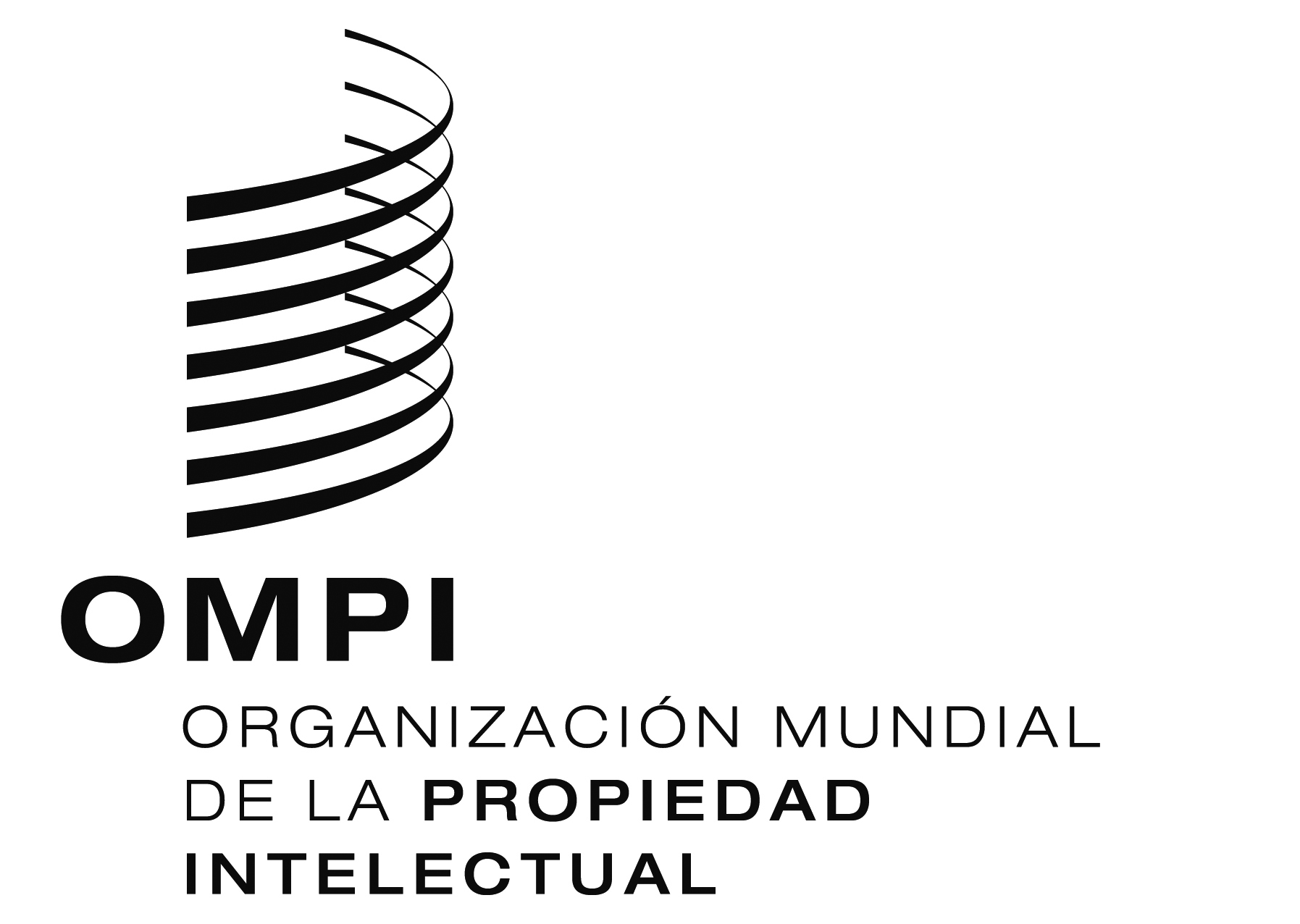 SLI/DC/11    LI/DC/11    LI/DC/11    ORIGINAL:  Inglés  ORIGINAL:  Inglés  ORIGINAL:  Inglés  Fecha:  12 de MAYo de 2015Fecha:  12 de MAYo de 2015Fecha:  12 de MAYo de 2015